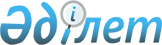 О мерах по реализации Закона Республики Казахстан "О семеноводстве"
					
			Утративший силу
			
			
		
					Распоряжение Премьер-Министра Республики Казахстан от 21 апреля 2003 года N 68-p. Утратило силу - распоряжением Премьер-Министра РК от 30 декабря 2004 года N 383-р (R040383)      Утвердить прилагаемый перечень актов Правительства Республики Казахстан, принятие которых необходимо в целях реализации Закона  Республики Казахстан "О семеноводстве".       Премьер-Министр 

Утвержден           

распоряжением Премьер-Министра 

Республики Казахстан      

от 21 апреля 2003 года N 68   Перечень актов Правительства Республики Казахстан, 

принятие которых необходимо в целях реализации 

Закона Республики Казахстан "О семеноводстве" ------------------------------------------------------------------- 

N  ! Наименование нормативного !Государственный! Сроки внесения в 

п/п!     правового акта        !орган, ответ-  !  Правительство 

   !                           !ственный за ис-! 

   !                           !полнение       ! 

------------------------------------------------------------------- 

 1 !             2             !       3       !        4 

------------------------------------------------------------------- 

1   О внесении изменений в       Министерство   В течение двух 

    постановление  Правительства сельского      месяцев со дня офи- 

    Республики Казахстан         хозяйства      циального опублико- 

    от 28 марта 2001 года N 394  Республики     вания Закона Рес- 

    "Об утверждении Правил       Казахстан      публики Казахстан 

    формирования, хранения и                    "О внесении измене- 

    использования государствен-                 ний и дополнений 

    ных ресурсов зерна" по                      в Закон  Республики 

    вопросам формирования,                      Казахстан "О зерне" 

    хранения и использования 

    государственных ресурсов 

    семян 2   О внесении изменений и       Министерство   май 2003 года 

    дополнений в постановление   сельского 

    Правительства Республики     хозяйства 

    Казахстан от 7 октября       Республики 

    2002 года N 1096             Казахстан 

    "Некоторые вопросы 

    Министерства сельского 

    хозяйства Республики 

    Казахстан" в части 

    возложения на Министерство 

    сельского хозяйства 

    Республики Казахстан 

    функций по осуществлению 

    в пределах своей компетен- 

    ции реализации государст- 

    венной политики в области 

    семеноводства и его 

    научного обеспечения, 

    координации и регулирова- 

    ния деятельности участ- 

    ников семеноводства 3   Об утверждении Правил        Министерство    май 2003 года 

    экспертизы семян на          сельского 

    сортовые и посевные          хозяйства 

    качества, проводимой за      Республики 

    счет средств республикан-    Казахстан 

    ского бюджета, в том числе 

    семян, предназначенных 

    для посева отечественными 

    сельскохозяйственными 

    товаропроизводителями 4   Об утверждении Правил        Министерство   Февраль, ежегодно 

    субсидирования за счет       сельского 

    средств республиканского     хозяйства 

    бюджета производства         Республики 

    оригинальных семян и         Казахстан 

    удешевления для отечест- 

    венных сельскохозяйствен- 

    ных товаропроизводителей 

    стоимости элитных семян 

    сортов, допущенных к 

    использованию в Республике 

    Казахстан и (или) признан- 

    ных перспективными, с 

    установлением перечня 

    сельскохозяйственных 

    растений, семена которых 

    подлежат субсидированию и 

    норматив субсидий на них 

------------------------------------------------------------------- 
					© 2012. РГП на ПХВ «Институт законодательства и правовой информации Республики Казахстан» Министерства юстиции Республики Казахстан
				